Upozornění: Ve formuláři je nutné popsat a doložit všechny body, nevyplnění informací bude posuzováno jako nedoložení povinných náležitostí.Upozornění: Záměr musí vždy tvořit alespoň jedna bezbariérová trasa (stávající nebo plánovaná) a současně alespoň jeden bezbariérový objekt (stávající nebo plánovaný k úpravě), který se nachází na bezbariérové trase. Výjimku tvoří školy a školská zařízení. 3. Charakteristika řešeného území3.1. Název obce:3.2. Okres:3.3. Kraj:3.4. Geografický popis lokality (rozloha obce, nadmořská výška, členitost terénu):3.5. Demografické údaje:3.6. Počet a kapacita domů s pečovatelskou službou, domovů pro seniory, domů pro osoby se zdravotním postižením, stacionářů a podobných zařízení v obci/spádové oblasti:4. Přehled současného stavu v oblasti odstraňování bariér4.1. Zpracována studie / audit / generel přístupnosti: ANO   NE4.2. Stručný popis stavu odstraňování bariér v obci:4.3. Veřejně přístupné stávající budovy v obci nebo v okolí navržené trasy:Název:Bezbariérové / částečně upravené / bariérové:Podrobný popis a fotodokumentace k následujícím bodům:přístup k budově (úprava v případě převýšení – rampa, plošina…)vstup do budovy (šířka vstupu, převýšení u vstupu – výška prahu)pohyb po budově – horizontální (dveře, chodby, min. šířka průchodu…)pohyb po budově – vertikální (rampy, výtahy, schodišťové plošiny a jejich parametry včetně rozměrů přepravní plochy a nosnosti)bezbariérové WC (šířka a směr otevírání dveří, rozměry místnosti, vnitřní dispozice a vybavenost)rok realizace bezbariérových úprav4.4. Bezbariérové trasy v obci – stávající:Název:Podrobný popis:popis trasy (odkud – kam, ulicemi…)délka trasyoznačení v mapě (v souladu s generelem, mapou nebo studií)nejvyšší podélný sklon na trase, největší příčný sklon, zúžené průchody (lokalizace, délka úseku…)trasa vede podél komunikace (I., II., III. třídy, podél místní komunikace) počet přechodů, počet míst pro přecházenírealizováno kdy fotodokumentace4.5. Hromadná doprava v obci:stručný popis situace v obci (pokud hromadná doprava existuje, výhled,…)typ dopravy (autobus, železnice, MHD apod.)bezbariérové zastávky popř. terminály (název, rok realizace, fotodokumentace) 4.6.  Mapa s vyznačením stávajících tras a objektů:5. Popis plánovaného záměruPro každou trasu a objekt ze Souhrnné tabulky budou vyplněny následující údaje:5.1. Pěší trasaČíslo projektu ze Souhrnné tabulky4:Název pěší trasy:Vedení navržené trasy:	Celková délka trasy/chodníku:Chodník vede podél komunikace (I., II., III. třídy, podél místní komunikace)3:Intenzita motorové dopravy:Celkové náklady:5.2. Objekty na traseČíslo projektu ze Souhrnné tabulky4:Název objektu4:Stručný popis navrhovaných úprav:Celkové náklady:U škol a školských zařízení podrobný popis přístupu od vyhrazeného parkovacího 	místa k bezbariérovému vstupu do školy:5.3. Mapa s vyznačením plánovaných tras a objektů (v souladu se Souhrnnou tabulkou záměru):6. Popis jednotlivých projektůPro každou trasu ze Souhrnné tabulky budou vyplněny následující údaje:Bezbariérová trasaČíslo projektu4:Název projektu4: Financování (spolufinancování: rezort, dotační titul, celkové náklady bez DPH/s DPH):Majetkové poměry / vlastnictví:	Harmonogram realizace:Stávající stav:Popis řešení: Parametry řešení úprav v souladu s vyhláškou č. 398/2009 Sb.		Novostavba/rekonstrukce:		Délka:		Podélný sklon, nejvyšší podélný sklon (lokalizace a délka úseku):		Příčný sklon:		Minimální šířka:		Počet přechodů včetně jejich délky:		Počet míst pro přecházení včetně jejich délky:		Počet zastávek hromadné dopravy:		Řešení hmatových úprav:		Trasa je vedena podél komunikace (třída)3:		Intenzita motorové dopravy:		Stávající/navržený povrch chodníku:		Vyhrazená parkovací stání pro OZP (pokud ano, uveďte parametry a přístup 		na chodník): ano/nePřehledná situace navržené trasy:Orientační přehled nákladů na jednotlivé části (chodníky, zastávka,…):Název přiložené projektové dokumentace včetně stupně:Zpracovatel, číslo autorizace:DVD záznam trasy (uvést název záznamu dle Souhrnné tabulky a záznam nahrát mezi přílohy elektronické verze žádosti jako „E Příloha“):Předběžná konzultace s dotčeným rezortem (datum, s kým):Pro každý objekt ze Souhrnné tabulky budou vyplněny následující údaje:6.2	Bezbariérová úprava objektu na traseČíslo projektu4:Název projektu4: Financování (spolufinancování: rezort, dotační titul, celkové náklady bez DPH / s DPH):Majetkové poměry / vlastnictví:	Harmonogram realizace:Stávající stav:Popis řešení a parametry řešení: Parametry řešení v souladu s vyhláškou č. 398/2009 Sb. – objekt		Přístup k budově – z pěší trasy, od zastávky veřejné dopravy, z parkoviště:		Vstup do budovy – výškové rozdíly a jejich řešení, šířka dveří (plocha před 		vstupem), šířka dveří, řešení zádveří:		Pohyb po budově – horizontální (dveře – optimálně bez prahů, minimální		šířka průchodů, chodby, zařizovací předměty…):		Pohyb po budově – vertikální (rampy – sklon, šířka, délka; výtahy – šířka 		dveří, rozměry kabiny; plošiny – rozměry, nosnost):		Bezbariérové WC – umístění a počet WC, pro každé bezbariérové WC – 		rozměry kabiny, šířka a směr otevírání dveří, vnitřní dispozice (umístění 			zařizovacích předmětů):Schéma pohybu po budově (vložit půdorysy jednotlivých podlaží s vyznačením trasy pohybu, umístěním bezbariérových vstupů, bezbariérových WC, výtahů atp.):Orientační přehled nákladů na jednotlivé prvky (vstup, výtah, bezbariérové WC…):Název přiložené projektové dokumentace včetně stupně:Zpracovatel, číslo autorizace:DVD záznam trasy (uvést název záznamu dle Souhrnné tabulky a záznam nahrát mezi přílohy elektronické verze žádosti jako „E Příloha“):Předběžná konzultace s dotčeným rezortem (datum, s kým):7. Výsledky, kterých má být dosaženoProhlašuji, že údaje uvedené v této žádosti jsou pravdivé a úplné.						 Datum:	               Podpis statutárního zástupce a razítko:Národní rozvojový program mobility pro všechny1. Formulář pro předložení záměru bezbariérové trasyNárodní rozvojový program mobility pro všechny1. Formulář pro předložení záměru bezbariérové trasyNárodní rozvojový program mobility pro všechny1. Formulář pro předložení záměru bezbariérové trasyNárodní rozvojový program mobility pro všechny1. Formulář pro předložení záměru bezbariérové trasyNárodní rozvojový program mobility pro všechny1. Formulář pro předložení záměru bezbariérové trasyNárodní rozvojový program mobility pro všechny1. Formulář pro předložení záměru bezbariérové trasyNárodní rozvojový program mobility pro všechny1. Formulář pro předložení záměru bezbariérové trasyNárodní rozvojový program mobility pro všechny1. Formulář pro předložení záměru bezbariérové trasy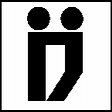 1. Předkladatel:1. Předkladatel:1. Předkladatel:1. Předkladatel:1. Předkladatel:1. Předkladatel:1. Předkladatel:1. Předkladatel:2. Místo, kde je akce lokalizována:2. Místo, kde je akce lokalizována:2. Místo, kde je akce lokalizována:2. Místo, kde je akce lokalizována:2. Místo, kde je akce lokalizována:2. Místo, kde je akce lokalizována:2. Místo, kde je akce lokalizována:2. Místo, kde je akce lokalizována:3. Adresa předkladatele:3. Adresa předkladatele:3. Adresa předkladatele:3. Adresa předkladatele:3. Adresa předkladatele:3. Adresa předkladatele:3. Adresa předkladatele:3. Adresa předkladatele:Příjmení, jméno a titul statutárního zástupce předkladatele:Příjmení, jméno a titul statutárního zástupce předkladatele:Příjmení, jméno a titul statutárního zástupce předkladatele:Příjmení, jméno a titul statutárního zástupce předkladatele:Příjmení, jméno a titul statutárního zástupce předkladatele:Příjmení, jméno a titul statutárního zástupce předkladatele:Příjmení, jméno a titul statutárního zástupce předkladatele:Příjmení, jméno a titul statutárního zástupce předkladatele:Ulice a číslo:Ulice a číslo:Ulice a číslo:Ulice a číslo:Ulice a číslo:Ulice a číslo:Ulice a číslo:Ulice a číslo:Obec:PSČ:Kontaktní osoba (manažer projektu):Kontaktní osoba (manažer projektu):Kontaktní osoba (manažer projektu):Kontaktní osoba (manažer projektu):Kontaktní osoba (manažer projektu):Kontaktní osoba (manažer projektu):Kontaktní osoba (manažer projektu):Kontaktní osoba (manažer projektu):Číslo telefonu:E-mail:E-mail:E-mail:E-mail:E-mail:E-mail:E-mail:4. Stručná charakteristika záměru: 4. Stručná charakteristika záměru: 4. Stručná charakteristika záměru: 4. Stručná charakteristika záměru: 4. Stručná charakteristika záměru: 4. Stručná charakteristika záměru: 4. Stručná charakteristika záměru: 4. Stručná charakteristika záměru: 5. Předpokládané datum zahájení záměru (měsíc, rok): 5. Předpokládané datum zahájení záměru (měsíc, rok): 5. Předpokládané datum zahájení záměru (měsíc, rok): 5. Předpokládané datum zahájení záměru (měsíc, rok): 5. Předpokládané datum zahájení záměru (měsíc, rok): 5. Předpokládané datum zahájení záměru (měsíc, rok): 5. Předpokládané datum zahájení záměru (měsíc, rok): 5. Předpokládané datum zahájení záměru (měsíc, rok): 6. Předpokládané datum dokončení záměru (měsíc, rok):6. Předpokládané datum dokončení záměru (měsíc, rok):6. Předpokládané datum dokončení záměru (měsíc, rok):6. Předpokládané datum dokončení záměru (měsíc, rok):6. Předpokládané datum dokončení záměru (měsíc, rok):6. Předpokládané datum dokončení záměru (měsíc, rok):6. Předpokládané datum dokončení záměru (měsíc, rok):6. Předpokládané datum dokončení záměru (měsíc, rok):7. Povinné náležitosti:7. Povinné náležitosti:7. Povinné náležitosti:7. Povinné náležitosti:7. Povinné náležitosti:7. Povinné náležitosti:7. Povinné náležitosti:7. Povinné náležitosti:Vyplněné všechny listy formulářeVyplněné všechny listy formulářeVyplněné všechny listy formulářeVyplněné všechny listy formulářeVyplněné všechny listy formulářeVyplněné všechny listy formulářeVyplněné všechny listy formulářeVyplněné všechny listy formulářeProjektová dokumentace (v rozsahu DUR/DSP) a rozpočet nákladů k jednotlivým projektůmProjektová dokumentace (v rozsahu DUR/DSP) a rozpočet nákladů k jednotlivým projektůmProjektová dokumentace (v rozsahu DUR/DSP) a rozpočet nákladů k jednotlivým projektůmProjektová dokumentace (v rozsahu DUR/DSP) a rozpočet nákladů k jednotlivým projektůmProjektová dokumentace (v rozsahu DUR/DSP) a rozpočet nákladů k jednotlivým projektůmProjektová dokumentace (v rozsahu DUR/DSP) a rozpočet nákladů k jednotlivým projektůmProjektová dokumentace (v rozsahu DUR/DSP) a rozpočet nákladů k jednotlivým projektůmProjektová dokumentace (v rozsahu DUR/DSP) a rozpočet nákladů k jednotlivým projektůmVyjádření odpovědného orgánu veřejné správy o veřejné prospěšnosti předkládaného záměruVyjádření odpovědného orgánu veřejné správy o veřejné prospěšnosti předkládaného záměruVyjádření odpovědného orgánu veřejné správy o veřejné prospěšnosti předkládaného záměruVyjádření odpovědného orgánu veřejné správy o veřejné prospěšnosti předkládaného záměruVyjádření odpovědného orgánu veřejné správy o veřejné prospěšnosti předkládaného záměruVyjádření odpovědného orgánu veřejné správy o veřejné prospěšnosti předkládaného záměruVyjádření odpovědného orgánu veřejné správy o veřejné prospěšnosti předkládaného záměruVyjádření odpovědného orgánu veřejné správy o veřejné prospěšnosti předkládaného záměruVyjádření úřadu územního plánování o souladu předkládaného záměru s platným územním plánemVyjádření úřadu územního plánování o souladu předkládaného záměru s platným územním plánemVyjádření úřadu územního plánování o souladu předkládaného záměru s platným územním plánemVyjádření úřadu územního plánování o souladu předkládaného záměru s platným územním plánemVyjádření úřadu územního plánování o souladu předkládaného záměru s platným územním plánemVyjádření úřadu územního plánování o souladu předkládaného záměru s platným územním plánemVyjádření úřadu územního plánování o souladu předkládaného záměru s platným územním plánemVyjádření úřadu územního plánování o souladu předkládaného záměru s platným územním plánemVyjádření odborníka na bezbariérové řešení staveb k navrženým stavebním úpravám a zařízenímVyjádření odborníka na bezbariérové řešení staveb k navrženým stavebním úpravám a zařízenímVyjádření odborníka na bezbariérové řešení staveb k navrženým stavebním úpravám a zařízenímVyjádření odborníka na bezbariérové řešení staveb k navrženým stavebním úpravám a zařízenímVyjádření odborníka na bezbariérové řešení staveb k navrženým stavebním úpravám a zařízenímVyjádření odborníka na bezbariérové řešení staveb k navrženým stavebním úpravám a zařízenímVyjádření odborníka na bezbariérové řešení staveb k navrženým stavebním úpravám a zařízenímVyjádření odborníka na bezbariérové řešení staveb k navrženým stavebním úpravám a zařízenímČestné prohlášení statutárního zástupce obce (+ doklady) o vlastnictví nebo spoluvlastnictví pozemků a objektů, kterých se záměr týká (příp. partnerské dohody, smlouvy, stanoviska majitelů/správců komunikací apod.)Čestné prohlášení statutárního zástupce obce (+ doklady) o vlastnictví nebo spoluvlastnictví pozemků a objektů, kterých se záměr týká (příp. partnerské dohody, smlouvy, stanoviska majitelů/správců komunikací apod.)Čestné prohlášení statutárního zástupce obce (+ doklady) o vlastnictví nebo spoluvlastnictví pozemků a objektů, kterých se záměr týká (příp. partnerské dohody, smlouvy, stanoviska majitelů/správců komunikací apod.)Čestné prohlášení statutárního zástupce obce (+ doklady) o vlastnictví nebo spoluvlastnictví pozemků a objektů, kterých se záměr týká (příp. partnerské dohody, smlouvy, stanoviska majitelů/správců komunikací apod.)Čestné prohlášení statutárního zástupce obce (+ doklady) o vlastnictví nebo spoluvlastnictví pozemků a objektů, kterých se záměr týká (příp. partnerské dohody, smlouvy, stanoviska majitelů/správců komunikací apod.)Čestné prohlášení statutárního zástupce obce (+ doklady) o vlastnictví nebo spoluvlastnictví pozemků a objektů, kterých se záměr týká (příp. partnerské dohody, smlouvy, stanoviska majitelů/správců komunikací apod.)Čestné prohlášení statutárního zástupce obce (+ doklady) o vlastnictví nebo spoluvlastnictví pozemků a objektů, kterých se záměr týká (příp. partnerské dohody, smlouvy, stanoviska majitelů/správců komunikací apod.)Čestné prohlášení statutárního zástupce obce (+ doklady) o vlastnictví nebo spoluvlastnictví pozemků a objektů, kterých se záměr týká (příp. partnerské dohody, smlouvy, stanoviska majitelů/správců komunikací apod.)Čestné prohlášení statutárního zástupce obce o zajištění potřebných finančních prostředkůČestné prohlášení statutárního zástupce obce o zajištění potřebných finančních prostředkůČestné prohlášení statutárního zástupce obce o zajištění potřebných finančních prostředkůČestné prohlášení statutárního zástupce obce o zajištění potřebných finančních prostředkůČestné prohlášení statutárního zástupce obce o zajištění potřebných finančních prostředkůČestné prohlášení statutárního zástupce obce o zajištění potřebných finančních prostředkůČestné prohlášení statutárního zástupce obce o zajištění potřebných finančních prostředkůČestné prohlášení statutárního zástupce obce o zajištění potřebných finančních prostředků2. SOUHRNNÁ TABULKA ZÁMĚRU BEZBARIÉROVÉ TRASY2. SOUHRNNÁ TABULKA ZÁMĚRU BEZBARIÉROVÉ TRASY2. SOUHRNNÁ TABULKA ZÁMĚRU BEZBARIÉROVÉ TRASY2. SOUHRNNÁ TABULKA ZÁMĚRU BEZBARIÉROVÉ TRASY2. SOUHRNNÁ TABULKA ZÁMĚRU BEZBARIÉROVÉ TRASY2. SOUHRNNÁ TABULKA ZÁMĚRU BEZBARIÉROVÉ TRASY2. SOUHRNNÁ TABULKA ZÁMĚRU BEZBARIÉROVÉ TRASY2. SOUHRNNÁ TABULKA ZÁMĚRU BEZBARIÉROVÉ TRASY2. SOUHRNNÁ TABULKA ZÁMĚRU BEZBARIÉROVÉ TRASYPočet projektů, ze kterých je záměr složen:Počet projektů, ze kterých je záměr složen:Celkové náklady na realizaci záměru:Celkové náklady na realizaci záměru:Celková výše požadované dotace:Celková výše požadované dotace:Spoluúčast předkladatele (celkem):Spoluúčast předkladatele (celkem):Spoluúčast ostatních účastníků (celkem):Spoluúčast ostatních účastníků (celkem):Název dílčího projektuNázev dílčího projektucelkové náklady na dílčí projektpožadovaná dotace požadovaná dotace spoluúčastspoluúčastzahájení projektuukončení projektuNázev dílčího projektuNázev dílčího projektucelkové náklady na dílčí projektčástkanázev institucečástkazdroj spoluúčastizahájení projektuukončení projektu1.1.1.2.3.3.4.4.5.5.6.6.CelkemCelkemV obciVe spádové oblastiCelkemPočet obyvatelPočet dětí do 3 letPočet seniorů nad 60 letPočet držitelů průkazu ZP, ZTP, ZTP/PPočet držitelů průkazu ZP, ZTP, ZTP/PDalší osoby se zdravotním postiženímDalší osoby se zdravotním postižením